アクセスマップ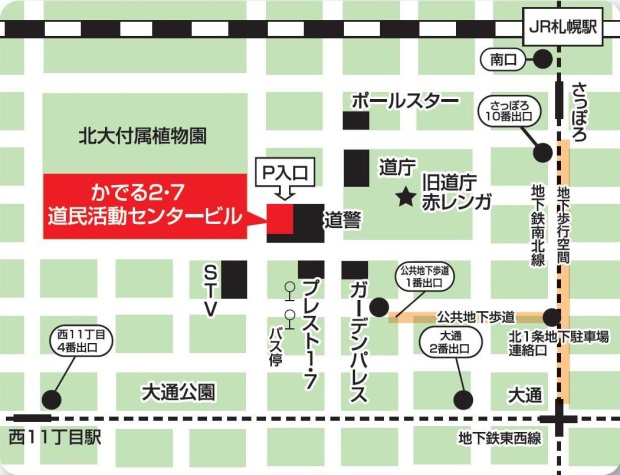 最寄りの交通機関JR札幌駅南口：徒歩13分地下鉄　　さっぽろ駅（10番出口）：徒歩9分
　　大通駅（2番出口）  　　：徒歩11分
　　西11丁目駅（4番出口） ：徒歩11分 JRバス北1条西7丁目（停留所）：徒歩4分中央バス北1条西7丁目（停留所）：徒歩4分公共地下歩道（地下歩行空間から北1条地下駐車場連絡口をお通りください）　　　　　　　　　　　　　　　　　　　　　　　　　　　　　　　　　　　　　　　　　1番出口：徒歩4分 